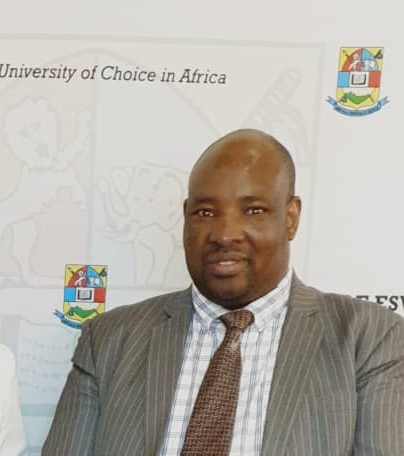 PROF C. MAPHOSA (D. Ed., M.Ed (Curric), M.Ed (ODL), B. Ed., Dip Ed)Full Professor of Education ManagementACADEMIC PROFILEBook PublicationMaphosa, C. (2013). Understanding Learner Indiscipline in Schools: A Theoretical Overview. Lambert Academic Publishing ISSN 978-3-658-38450-9Book PublicationMaphosa, C. (2013). Understanding Learner Indiscipline in Schools: A Theoretical Overview. Lambert Academic Publishing ISSN 978-3-658-38450-9Book ChapterRembe, S., Shumba, J., Maphosa, C & Musesengwe, E. (2016). Change theory: Teacher as reflective and change agent.  In Learn To Teach: A Handbook For Teaching Practice. Edited by Okeke, CIO, Abongdia, J., Adu E.O., Van Wyk, M., Wolhuter, C. Cape Town: Oxford University PressShumba, J., Rembe, S. Adewumi, T, Chinhara, H., Shumba, S., Maphosa, C. (2019). Maintaining Safety Nets and Peace for Children and Youth at Risk (pp 82 – 100). In S.G Taukeni,  Cultivating a Culture of Nonviolence in Early Childhood Development Centers and Schools Hershey PA IGI GlobalShumba, J., Maphosa, C., Trivedi, S. and Chinhara, H. (2019).  The global, African and South African landscape: Provisioning of early childhood care and education. In A. Moodly, N. Sotuku, K. Schmidt and N. Phatudi Early childhood care and education. Cape Town: OUPSABhebhe, S. Maphosa, C. (2020). An exploration of online assessment in institutions of higher learning. In Ljupka Naumovska (Ed.), The Impact of COVID19 on the International Education System (pp.176-187).Linake, M., Maphosa, C. & Mthethwa-Kunene, K.E. (2021). The Synergy between Paradigms and Research Approaches. In E. Adu & C. Okeke Fundamentals of Research in Humanities, Social Sciences and Science Education. Pretoria: Van SchaikBhebhe, S. Maphosa, C. (2021). Supervision of student teachers on teaching practice. In E. A. Alademerin, A. F. Tsikati M. Ngcobo The Teaching Practice Handbook for Higher Education Institutions in Eswatini. (in press)Maphosa, C. (2022). Technological and pedagogical developments in distance education: influence on distance education research. In R. Aluko & D. Coetzee Researching DE in the developing context: Building practice into theory (in press)Editorial WorkGuest Editor for a special issue of the International Journal of Education Sciences 6 (1) 2014 titled Academic Development Practices in South African UniversitiesGuest Editor for a special issue of the Journal of Communication 7 (1) 2016 titled Communicating Academic Development Practices in South African Universities.Consulting Editor Progressio Journal – UNISAEditorial Board Member African Journal of Special and Inclusive EducationJournal articles published in peer reviewed and accredited scientific journalshttps://scholar.google.com/scholar?hl=en&as_sdt=0%2C5&q=cosmas+maphosa&oq=cosmashttps://orcid.org/0000-0003-4104-1880Journal articles published in peer reviewed and accredited scientific journalsMaphosa, C., Sikhwari, T.D., Ndebele, C. & Masehela, M. (2014). Interrogating Factors Affecting Students’ Epistemological Access in a South African University. The Anthropologist, 17(2), 409 – 420. Wadesango, N., Maphosa, C. & Moyo, G. (2014). An Academic Development Agenda for Postgraduate Research Students Mediterranean Journal of Social Sciences 5 (11),  49 – 56.Toni, N., Maphosa, C. & Wadesango, N. (2014). Promoting the Interplay between Teaching and Research in the University and the Role of the Academic Developer. Mediterranean Journal of Social Sciences, 5 (11), 19 – 27.Maphosa, C., Bhebhe, S. & Shumba, J. (2014). ‘What motivated them to become teachers?’ An examination of trainee teachers’ motives of training as teachers. Mediterranean Journal of Social Sciences, 5(7), 482 – 489.Masehela, L., Ndebele, C., Sikhwari, T. & Maphosa, C. (2014). Mentors’ reflections of a pilot mentoring programme in a South African university. The Anthropologist, 17(2), 367 – 376. Maphosa C., Mudzielwana N. P. & Netshifhefhe L.  (2014) Examining the significance of service learning in driving the purpose of a rural-based university in South Africa.  Mediterranean Journal of Social Sciences, 5(16), 302 – 312.Maphosa, C. & Ndebele, C. (2014). Interrogating the skill of introducing a lecture: Towards an interactive lecture method of instruction. The Anthropologist, 17(2), 543 - 550. Maphosa, C., Bhebhe, S. & Shumba, J. (2014). Factors influencing trainee teachers’ choice of schools on deployment after completion of training Mediterranean Journal of Social Sciences, 5 (16), 346 – 356.Chifamba R. T., Shumba, J. & Maphosa, C.  (2014). Examining the causes of the establishment of group lending schemes by women groups in Zimbabwe. Mediterranean Journal of Social Sciences, 5(16), 117 – 127.Maphosa, C (2014). Towards a mainstream curriculum embedded student academic Development programme in South African universities. International Journal of Educational Sciences, 6 (1), 11 – 18.Maphosa, C. & Mudzielwana, N.P (2014). Assessing the helpfulness of school-based mentors in the nurturing of student teachers’ professional growth on teaching practice. Mediterranean Journal of Social Sciences,  5 (7), 402 – 410.Maphosa, C. (2014). Examining cultural factors affecting academic developers in performing staff development functions in three universities in South Africa. International Journal of Educational Sciences,  6 (1), 95 – 101.Nokwali, M.P., Mammen, K.J. & Maphosa, C. (2014). Assessing educators’ views on the implementation of Technology Education in selected schools. Mediterranean Journal of Social Sciences, 5 (16), 463 – 472.Maphosa, C. & Mudzielwana, N.P. (2014). Professionalization of teaching in universities: A compelling case. International Journal of Educational Sciences , 6 (1), 65 – 73.Maphosa, C. & Maphosa, T. (2014). Unmasking remarriage practices of surviving spouses in the midst of the HIV/AIDS pandemic. Mediterranean Journal of Social Sciences, 5 (16), 601 – 608.Maphosa, C. & Wadesango, N (2014). Interrogating the role of academic developers in the promotion of scholarly teaching and the scholarship of learning and teaching International Journal of Educational Sciences 6(1), 75 – 83.Madzanire, D., Maphosa, C., Zikhali, J. & Chauraya E. (2014). Interrogating students’ engagement in academic work in a selected university in Zimbabwe Mediterranean Journal of Social Sciences 5(16), 247 – 255.Ndofirepi, A.P., Wadesango, N., Machingambi, S. Maphosa, C. & Mutekwe, E. (2013). Can a philosophy for children programme empower the 21st century child in Africa? Studies in Tribes and Tribals, 11(2), 179 – 193.Mutekwe, E., Maphosa, C., Machingambi, S., Ndofirepi, A.P. & Wadesango, N (2013). Exploring the teachers’ role in the social construction of gender through the hidden curriculum and pedagogy: a case of Zimbabwe. Journal of Social Sciences, 37(3), 307- 318.Mudzielwana, N.P & Maphosa, C.  (2013). The Influence of context in the South African Higher Education system: A social realist critique. Journal of Sociology and Social  Anthropologist, 4(3),  175 -181.Maphosa, C., Zikhali. J., Chauraya, E. & Madzanire, D. (2013). Students’ perceptions of the utility of pedagogical approaches used by lecturers in selected faculties at a Zimbabwean University. Journal of Social Sciences, 36 (2), 113 – 122.Maphosa, C., Mutekwe, E., Machingambi, S., Wadesango, N. & Ndofirepi, A. (2013). School clusters in Zimbabwe: What issues do clusters tackle? International Journal of  Educational  Sciences, 5(3), 293 – 300.Machingambi, S., Maphosa, C., Ndofirepi, A., Mutekwe, E. & Wadesango, N. (2013). Perceived challenges of implementing the Performance Management System in Zimbabwe Journal of Social Sciences, 35(3), 263 – 271.Ndebele, C. & Maphosa, C. (2013). Promoting active learning in large class university teaching: prospects and challenges. Journal of Social Sciences, 35(3), 251 – 262.Ndofirepi, A., Wadesango, N., Machingambi, S., Maphosa, C. & Mutekwe, E (2013). Philosophy for children: A possible starting point for democratic citizenship in Africa?  The Anthropologist, 15(2), 167 – 175.Ndebele, C. & Maphosa, C. (2013). Exploring the assessment terrain in higher education: possibilities and threats: a concept paper.  Journal of Social Sciences, 35(2), 149 – 158.Mutekwe, E., Ndofirepi A, Maphosa C, et al (2013). A SWOT analysis of the rise and pedagogical implications of the social constructivist epistemology in education practice The Anthropologist, 15(1), 53 – 65.Kariyana, I., Maphosa, C. & Mapuranga, B. (2013). Towards a holistic curriculum: how significant is learners’ participation in co-curricular activities Journal of Social Sciences, 35(2), 159 – 167.Maphosa, C. & Kalenga RC (2012). Displacing or depressing the lecture system: towards a transformative model of instruction for the 21st century university. The Anthropologist, 14(6), 555 – 563.Chinamasa, E. & Maphosa, C. (2012). Technological andragogy: a case of computer application skills development by masters students at a university of technology in Zimbabwe. Journal of Social Sciences, 33(3), 315 – 322.Machingambi, S., Maphosa, C et al (2012). To what extent is testing a barometer for educational quality? Unveiling the intended and unintended consequences of high-stakes testing on student learning. International Journal of Education Sciences, 4(3), 243 - 248.Maphosa, C. Mutekwe, E et al (2012). Teacher accountability in South African public schools: a call for professionalism from teachers. The Anthropologist, 14(6), 545-553.Kariyana, I., Maphosa, C. & Mapuranga, B. (2012). The Influence of learners’ participation in school co-curricular activities on academic performance assessment of teachers’ performance. Journal of Social Sciences, 33(2), 137 – 146.Wadesango, N., Maphosa, C. et al (2012). Impediments embedding decentralization of teacher recruitment practices to communities in Zimbabwe. The Anthropologist, 14(6), 527 – 537.Maphosa, C. & Mutopa, S. (2012). Teachers’ awareness of their role in planning and implementing school-based curriculum innovation. The Anthropologist, 14(2), 99 – 106.Shumba, A., Shumba, J. & Maphosa, C.  (2012). Mentorship of student teachers on teaching practice: Perceptions of teacher mentors in Zimbabwean schools. Journal of New Generation Sciences, 10(1), 148 -169.Mutekwe, E., Modiba, M & Maphosa, C. (2012). Female students’ perceptions of gender and academic achievement: A case of sixth form girls in Zimbabwean schools. Journal of Social Sciences, 32(1), 111 – 120.Zikhali, J & Maphosa, C. (2012). Towards gender equality at the workplace: how male lecturers view their female counterparts. Journal of Social Sciences, 31(2), 219 – 227.Munikwa, J., Mutopa, S & Maphosa, C. (2012). Assessing traditional leaders as counsellors’ level of preparedness to offer counseling to parasuicide victims in rural Zimbabwe. Journal of Human Ecology, 39(2), 195 – 204.Zikhali, J & Maphosa, C. (2012). Exploring college students’ attitudes towards female lecturers’ competence in Teacher Education Colleges in Masvingo Province, Zimbabwe The  Anthropologist, 14(5), 393 – 399.Chinamasa, E., Maphosa, C., Mavuru, L. & Tarambawamwe, P. (2011). Examinations cheating: Exploring strategies and contributing factors in five universities in Zimbabwe Journal of Innovative Research in Education, 1(1), 86 – 101.Maphosa, C. & Mammen, K.J. (2011). Disciplinary measures used in South African Schools: How do learners view their effectiveness? Journal of Social Sciences, 29(2), 133 – 141.Munikwa, J., Mutopa, S. & Maphosa, C. (2012). The nature and causes of parasuicide cases handled by traditional leaders in Hurungwe district in Zimbabwe. Journal of Human Ecology, 37 (2), 93 -102.Maphosa, C. (2011). Learners’ perceptions of possible approaches to curb learner indiscipline in South African schools. The Anthropologist, 13(4), 241 – 248.Maphosa, C. & Mammen, K.J (2011). Learners’ views on the effects of disciplinary measures used in South African schools. Journal of Social Sciences, 28 (3), 153 – 160.Maphosa. C. (2011). Discipline versus punishment. Which way for educators in South African Schools? International Journal of New Trends in Education, 2 (4), 76 – 87Maphosa, C. & Mammen, K.J (2011). Maintaining discipline: Just how do teachers operate in South African schools? Journal of Social Sciences, 29(3), 213 – 222.Mutekwe, E., Modiba, M. & Maphosa, C. (2011). Factors affecting female students career choices and aspirations:  The Zimbabwean example. Journal of Social Sciences, 29(2), 133 – 141.Maphosa, C. & Mammen K.J (2011). How chaotic and unmanageable classrooms have become: Insights into prevalent forms of learner indiscipline in South African schools. The Anthropologist, 13(3), 185 – 193.Sibanda, J., Mutopa, S. & Maphosa, C. (2011). Teachers’ perceptions of lesson observations by school heads in Zimbabwean primary schools. Journal of Social Sciences, 28(1), 21 – 28.Maphosa, C. & Shumba, A. (2010). Educators’ disciplinary capabilities after the banning of corporal punishment in South African schools. South African Journal of Education, 30(3), 387 - 399.Chireshe, R., Jadezweni, J., Cekiso, M. & Maphosa, C. (2010). Poverty: narratives and experiences of street children in Mthatha, Eastern Cape, South Africa. Journal of Psychology in Africa, 20(2), 199 - 202.Maphosa, C., Chinamasa, E. & Mubika, A.K. (2010). Zimbabwe Open University students’ perceptions on tutor-marked assignments in Mashonaland West Region. Zimbabwe International Journal of Open and Distance Education 1(1), 17 – 29.Banda, W., Shumba, A., Maphosa, C. & Shumba, J. (2010). Financial management in Zimbabwean non-government schools: are school heads left to fumble in the darkness. Journal of Educational Studies, 19 (1), 139 - 155.Maphosa, C. & Mubika, A. (2008). Clusters’ influence on teachers’ curriculum practice in Zimbabwean schools: issues and challenges. Journal of Educational Studies, 7(1), 105 – 118.Maphosa, C., Shumba, A., Banda, W. & Shumba, J. (2008). The effects of orphans’ psychosocial problems on academic pursuits in Zimbabwe. Nigerian Journal of Guidance and Counselling, 12,   1 – 15.Shumba, A., Maphosa, C., et al. (2008). Pupils’ perceptions of sexual abuse by teachers in Zimbabwean schools: issues and challenges. Journal of Psychology in Africa, 18 (2), 279 - 282.Maphosa, C., Shumba, A & Shumba, J. (2007). Mentorship for students on teaching practice in Zimbabwe: Are student teachers getting a raw deal? South African Journal of Higher Education, 21(2) 296 – 307.Maphosa, C., Shumba, J., Chinamasa, E & Mubika, A. (2007). School staff development meetings: mere talk shows or effective for curriculum trouble shootings?  Further and Higher Education Review, 1, 73 - 81.Shumba, J, Maphosa, C. & Shumba, A. (2007). Curriculum decision-making decentralization policy in Zimbabwe: How far are students involved in deciding curriculum content? African Education Review, 5(1), 48 – 67. Mutopa, S, Maphosa, C & Shumba, A. (2006). School management and teaching: the dilemma of teaching school heads in Zimbabwean secondary schools. Journal of Educational Studies, 5 (2), 146 – 154.CONFERENCE PAPERS PRESENTEDResearch in Online Distance Education in Developing Contexts (Lead Presentation). UNISA Open and Distance e-Learning Virtual Conference 2022 – All things research in ODEL 3 – 5 August 2022.Assessing the perceived usefulness of mobile phone technology for communication in learning by distance education students in a rural-based university.  University of Eswatini International Conference on Education (UICE) - Virtual Conference, 3 - 5 August 2021, Kwaluseni, Eswatini.Rethinking pedagogy: Interrogating ways of promoting deeper learning in higher education. DEASA 2020 Virtual Conference held on 2nd to 4th December 2020, Maputo, Mozambique.An analysis of factors affecting utilisation of Moodle Learning Management System by Open and Distance Learning students at the University of Eswatini. Paper presented at the South Africa International Conference held at Manhattan Hotel, Pretoria from 16 - 19 September 2019Teaching and Learning in a South African University: Are peer facilitators’ strategies succeeding. Paper presented at UFH Research and Innovations Day, 23 October 2017, Alice Main Campus, SAExamining Teachers’ Understanding of Child-Friendly School Environments Concept: Implications for Child Safety in Zimbabwean Schools. Paper presented at UFH Research and Innovations Day, 23 October 2017, Alice Main Campus, SA.Students’ level of awareness of environmental education concept in social studies curriculum. UNISA ISTE Conference, 24  – 27 October, 2017,  Kruger National Park, SATeachers’ Level of Awareness of Environmental Education Concepts in Social Studies and Integrated Science Curriculum. Paper presented at the South Africa International Conference On “Rethinking Education in the 21st Century” held at Manhattan Hotel, Pretoria, SA, from 18 - 20 September 2017Exploring factors hindering workplace learning for clothing fashion design students at one university of technology in Zimbabwe. AEDA 2017 Conference held at the Blue Waters Hotel, Durban, from 3 – 5 April 2017.Assuring The Quality of Mentoring in Malawi’s 1+1 Model of Initial Primary Teacher Education Programme: Implications for Teacher Development. Paper presented at the 8th Annual Teaching Practice Symposium, Riverside Sun Resort, Vaal, Johannesburg, 17 – 18 October, 2016Pre-service teachers and technology integration into instruction: the case of some selected colleges of education in Ghana. Paper presented at the South Africa International Conference On “Towards excellence in educational practices” held at Manhattan Hotel, Pretoria from 19 - 21 September 2016Exploring the recruitment and training of peer academic facilitators in a South African University. Paper presented at the South Africa International Conference on “Towards excellence in educational practices” held at Manhattan Hotel, Pretoria from 19 - 21 September 2016Academic hurdles facing undergraduate students at one South African University. Paper Presented at the University of Fort Hare Centenary Conference held at UFH Alice Campus from 3 to 6 July 2016Educational Leadership and its impact on social transformation. Paper Presented at the University of Fort Hare Centenary Conference held at UFH Alice Campus from 3 to 6 July 2016Designing a Teaching and Learning Agenda in a University: Key Considerations. Paper presented at the University of Fort Hare Research Day at Alice Main Campus on 13 October 2015Teacher work related stress in early childhood education: Coping Strategies. Paper presented at the South Africa International Conference on “Rethinking Teaching and Learning in the 21st century” held at Manhattan Hotel, Pretoria from 21 to 23 September 2015.  Exploring educators’ preparedness in teaching Natural Sciences in rural junior secondary schools. Paper presented at the South Africa International Conference on “Rethinking Teaching and Learning in the 21st century” held at Manhattan Hotel, Pretoria from 21 to 23 September 2015.Factors Influencing Trainee Teachers’ Choice of Schools on Deployment after completion of training. Paper presented at the University of Fort Hare Research Day at Alice Main Campus on 6 October 2014.Examining cultural factors affecting academic developers in performing staff development functions in three South African universities. Paper presented 8th Annual University Teaching & Learning Higher Education Conference held at the University of KwaZulu Natal, Edgewood Campus in Durban from 25 to 27 September 2014.Demographic variables, work-stimulated stressors and coping strategies of pre-school educators: A discussion paper. South Africa International Conference On Education (SAICE 2014) 21st – 23rd September, 2014 Manhattan Hotel, Pretoria Interrogating Students’ Engagement in Academic Work in a Selected University in Zimbabwe. Paper presented at the U6 Consortium Conference held at the Cape Peninsula University of Technology in Cape Town from 5 to 10 September 2014.Facilitation of Learning in the University: What Really Makes an Effective University Teacher? 16th Annual International Conference on Education 19-22 May 2014, Athens, Greece  Examining structural, cultural and agential factors affecting students’ epistemological access in a South African university paper presented at the HELTASA Conference, hosted by UNISA in Pretoria from 27 to 29 November 2013.Teacher Accountability in South African public schools: a call for professionalism from teachers. Walter Sisulu University 5th International Research Conference, East London South Africa 22 – 25 August 2012Mentorship of student Teacher on Teaching Practice: Perceptions of Teacher mentors in Zimbabwean schools. Paper presented at the 38th Southern African Society for Education International Conference at the Central University of Technology, Free State, South Africa, 6 –8 October 2011.  Examining student-specific factors affecting PhD theses completion. Paper presented at the 2011 University of KwaZulu Natal 4th Annual Teaching and Learning Conference at the Westville Campus, 26 – 28 September 2011.Towards a transformative model of instruction for the 21st century university. Paper presented at the 2011 WSU Joint International Conference at the East London International Convention Centre, 17 – 19 August 2011.  In their own words: What learners say about possible approaches to minimize or end learner indiscipline in South African schools. Paper presented at the 2011 WSU Joint International Conference at the East London International Convention Centre, 17 – 19 August 2011. Educators’ disciplinary capabilities after the banning of corporal punishment in South African schools. Paper presented at the 2nd Annual Symposium on ‘Discipline in South African Schools: Developing Respectful Relationships’, 14 – 15 June, Colloseum Executive Hotel, Pretoria, South Africa. Educators’ and Learners’ perceptions of the management of learner indiscipline in selected independent schools in Mthatha, South Africa. WSU International Research Conference under the theme “Enhancing Research Platforms for a Knowledge-based economy”- Mthatha, South Africa 18 – 20 August 2010. Towards Preventive Approaches in the Management of Learner Indiscipline in schools, Barcelona, Spain 5 – 7 July 2010. The Utility of Study Groups in Distance Learning DEASA Conference: Swaziland 2009.  Stakeholders’ Perceptions on Effects and Effectiveness of Punishment-based disciplinary measures in selected schools in Mthatha District. WSU International Research Conference under the theme “Advancing knowledge for empowerment through innovations in research”- East London South Africa 27 – 30 August 2009. School Heads Challenges in Financial Management 36th Southern African Society for Education (SASE) International Conference, East London, Eastern Cape, South Africa: 1-3 October 2009. How to write a Research Proposal Zimbabwe Open University Regional Research Conference Chinhoyi, Zimbabwe: 13 July 2006.SUPERVISION OF STUDENTS’ DISSERTATIONSSuccessfully supervised fifteen PhD candidates to date.PhD Students Successfully SupervisedEXTERNAL EXAMINER EXPERIENCEExternal examiner in Curriculum Studies and Educational Management modules, dissertations and theses for the University of Fort Hare,  Walter Sisulu University, University of South Africa and University of KwaZulu Natal from 2010.THESES AND DISSERTATIONS EXTERNALLY EXAMINED TO DATEPHD THESES EXTERNALLY EXAMINEDMachida Simbarashe (2021). Experiential Learning of Family Business Owners and how it influences business sustainability in Masvingo Province in Zimbabwe. PhD - DUTMbongiseni Phenius Mhlongo (2019). Exploring Teacher Belief of Teaching and Learning and its Influence on Learner Performance. PhD - UKZNMuremela Matodzi Grace (2019). Managing the recruitment of scarce skills subjects teachers in rural secondary schools of Mutale area in Limpopo Province. D. Ed. UNIZULUChonco, D.S. (2019). The effects of alternatives to corporal punishment ion maintaining learner discipline in secondary schools in the Kind Cetshwayo District. Province. D. Ed. UNIZULUFrancina Ndeutungu Keendjele (2019). Collaborative quality assurance in open and distance learning: a case study of Botswana and Namibian open and distance learning colleges. PhD - UNISAMashavave, W. (2018). Exploring gender differences in learning experiences of students studying Natural Sciences in selected high schools of Makonde district Zimbabwe. PhD – University of the WitwatersrandMakumane, M.A. (2018). Educators’ enactment strategies of the French Integrated Curriculum: An action research of Lesotho educators. PhD – UKZNJeffrey Siphiwe Mkhize (2018). Student engagement in the first year of study in undergraduate programmes in higher education. PhD - UKZNSanction Madambi (2017).  Gender stereotyping in Mthatha High Schools: Implications for the attainment of gender equality. D.Ed - WSUJongikhaya Mvenene (2017). The implementation of indigenous knowledge systems in the teaching and learning of South African History: A case study of four Mthatha High Schools. D. Ed - WSULloyd Chaurika Mabhoyi (2017). Narratives of at risk students in secondary schools in Zimbabwe. D.Ed UNISASobekwa Jonguxolo (2017). Perceptions of circuit managers of female principals’ managerial roles in the Mt Freire Education District of the Eastern Cape Province of South Africa. D.Ed UNISAStwebile Xolile (2017). Assessment strategies employed by teachers to improve teaching practices in primary schools in primary schools in the Mthatha Education District. D.Ed - WSUThabisa Maqoqa (2017). Guidelines for teaching in large classes in the Libode Education District of South Africa. D.Ed - WSUBulelwa Makena (2017). Strategies employed by language teachers in primary schools to instil the culture of reading among learners in the Qumbu Education District, Eastern Cape province of South Africa. D.Ed - WSUNoloyiso Nongalo (2017). The implications of risks and vulnerability challenges for teaching and learning in Libode-Mega district rural schools, Eastern Cape, South Africa. D.Ed - WSUMpilo Sifuba (2016). An exploration of financial conscientiousness among School Governing Bodies and School Management Teams and its impact on boundary spanning management on selected section 21 high schools in the Eastern Cape Province. – D.Ed WSUSaziwa Themba (2016). Facilitating metacognition in Mathematics teachers of the Oliver Reginald Tambo District Municipality, South Africa. – D.Ed WSUSimango Benson (2016). An investigation into leadership styles employed at Zambia’s colleges of education. – D.Ed UNISATeklu Tafase Olkaba (2016). Globalisation and its impact on higher education policy in Ethiopia. – D.Ed UNISAMosibudi Harlold Maphoto (2016). State’s capacitation of school principals: A positivist reflection on the effectiveness of development programmes in Soshanguve Secondary Schools, Gauteng Province. -  D.Ed UNISAZwelandile Vusumzi Nobanda (2015). Complementarity of curriculum design and development process and curriculum implementation in the South African Education system: A case study of Libode District of Education – D.Ed WSUKudakwashe Mapetere (2015). The Interactions between District and school-based instructional leadership practices for the History subject in the Zaka District of Zimbabwe – PhD University of Free StatePetrus Makganye Tlhapi (2015) Management of discipline in a post corporal punishment environment: case study of primary schools in the informal settlements in the North West Province – D.Ed UNISAMaqhubela Vuyokazi (2015). Collaborative Governance as an essential element for effective functioning in junior secondary schools - DEd WSUAboagye Winfred Dwamena (2015). Language learning strategies of Walter Sisulu University students at the Potsdam Campus - DEd WSUMziwoxolo Krexe Richmond (2015). An assessment of the effectiveness of adult basic education and training provision in the Eastern Cape  – DEd WSUNgmenkpieo Frederick (2015). The effectiveness of instructional strategies in diverse classrooms in the education district of East London – DEd WSUMngomezulu Samukelisiwe Dorothy (2015). Academic intervention experiences of ‘at risk’ students: A case of an undergraduate programme in a South African University - PhD UKZNRousseau Riana (2014). Teaching English as a second or foreign language to adults in Qatar: Exploring gender differences in language acquisition – PhD UNISAMASTERS DISSERTATIONS EXTERNALLY EXAMINEDNkqeto Nobuntu Precious (2019). Foundation Phase Teachers’ Formative Assessment Practices In An Overcrowded Classroom: A Case Study of Two Primary Schools In Pinetown District M.Ed - UKZNMngoma Sboniso Pius (2019). Exploring teachers’ experiences of teaching Natural Science in grade seven in Mafukuzela Gandhi Circuit M.Ed - UKZNNtuli Yvone Buyisile (2018). Exploring teaching strategies used by Grade 4 teachers when teaching English First Additional Language in primary schools under Gingindlovu Circuit at Macambini.  M.Ed - UKZNNdlovu Vusumuzi Prince (2018). Experiences of Grade 9 teachers teaching Financial Literacy (Accounting) in Zululand District schools. M. Ed - UKZNMkululi  Lele (2017). An Investigation into the challenges encountered by Grade 7 learners in essay writing: a case study of a selected school in Mthatha District. M.Ed - WSUSimbongile Gxagxisa (2017). The effects of parental involvement in the governance of junior secondary schools in the Mthatha district of the Eastern Cape of South Africa M.Ed - WSUMahlangeni Iviwe (2017). Exploring HIV and AIDS workplace programmes in the Tourism Industry of Nelson Mandela Bay Municipality. MPhil - NMMUUne De Lange (2017). An exploration of the processes that encourage HIV and AIDS affected Basotho female adolescent resilience in Sedibeng West in the Vaal Triangle area of the Gauteng Province. NMMU – M. PhilMukai Turugare (2017). The Integration of technology in higher education in Lesotho: Challenges and opportunities M. Ed – Botho UniversityEtuna Megameno Ashipala (2017). Quality Assurance practices in Namibian Higher Education Institutions M. Ed – Botho UniversityEnock Bokombe Neko (2017). Factors affecting academic performance of undergraduate students in the Faculty of Computing: A case of Botho University. M. Ed – Botho UniversitySreedevi Sankara Iyer (2017). An assessment framework for effective development of problem-solving skills in Botho University students. M. Ed – Botho UniversityNtombizonke Phidelia Mqadi (2017). Exploring Grade 3 teachers Mathematics assessment strategies: a case study of three schools. M.Ed - UKZNWillem Frederik Krugel (2017). Exploring post-training supervisory support in enhancing transfer of training in the private sector. M.Ed - UNISAChiliza Sandisiwe Eunice (2016). Exploring foundation phase educators’ experiences on parental involvement in their children’s education: a case study of a township school in KwaZulu Natal – M.Ed -KZNMongezi Susani (2016). Challenges facing the teaching and learning of Accounting in Secondary schools of the Mthatha Education District - WSUTawiah Sampson (2016). The effect of Adult Basic Education and Training on rural economic development of women in Lusikisiki District, South Africa - WSUSongca Lynette Zukiswa (2016). Challenges faced by School Governing Bodies in Qumbu Schools. - WSUNdlovu Gideon (2016). The Factors that affect the implementation of curriculum in the secondary schools of Mount Fletcher in the Eastern Cape – WSU.Dlamini Nomkuthula Thembelihle (2016). Learners’ perceptions towards feedback in Accounting Education: a case study of a high school in Umlazi District- UKZNBooi Sharpy (2016). The relationship between primary school teachers’ resistance to curriculum reform and school effectiveness in the Dutywa District of Education- WSUTamsanqa Kabalaza (2016). Management strategies for motivation of teachers towards improvement of learner performance in high schools in the Ngqeleni sub-district of the Eastern Cape. M.Ed- WSUZwane Sifiso Lungile (2016). Teacher training for inclusivity at selected schools in Gege Branch of schools, Swaziland – M.Ed UNISAEunice Sedya Ramokgopa (2016). Challenges facing members of School Management Teams in the implementation of new disciplinary measures in secondary schools in Capricorn district.- M.Ed University of LimpopoThekelo Walter Sehlapelo (2016). Investigating factors that motivate teachers to teach after normal working hours: A case study in the Capricorn district of Limpopo. – M.Ed UNISAMbotho Tholakele Susan (2016). Exploring the challenges teenage mothers encounter when re-enrolling at a high school in the rural area of Port Shepstone.- M.Ed UKZNGagela-Bam Fungiwe Helen (2015). An investigation into whether Section 21 school funds are directed towards achieving their intended purpose in selected schools in the Libode-Mega district - WSUTini Nomalinge Cora (2015). Investigating job satisfaction/dissatisfaction amongst teachers in the Dutywa District of the Eastern Cape Province - WSUMathola Thembile (2015). The roles of principals and school governing bodies for effective schools: case studies of two schools in the Ngqeleni district of education – M.Ed WSUDandala Nokhanyo (2015). Relationship between the performance of learners in foundation phase phase and the intermediate phase in Mt Frere district, Eastern Cape. M.Ed WSUDlamini Isabel Sphiwe (2015). An investigation into the role of principals in creating a culture of teaching and learning in secondary schools in the Manzini district, Swaziland – M.Ed UNISAMeyiwa Buyisiwe Patricia (2015). An exploration of Grade 8 teachers’ experiences in teaching financial literacy in Economic Management Sciences: A case study of a township school in Pinetown, Kwazulu Natal Province – M.Ed UKZNMsomi Xolisile Adelaide (2015). Experiences of grade 12 educators in teaching Auditing aspect of the Accounting curriculum in Burlington circuit of Umlazi district - M.Ed UKZNMbangeni Gidwell Monwabisi (2014).  Perceptions of junior secondary school educators and learners on the impact of overcrowding in classrooms on learner performance – M.Ed WSUMajozi Thandi Rachel (2014). Exploration of teachers attitudes towards parental involvement in their children’s learning in a primary school in Pinetown District – M.Ed UKZNVokwana Lucia Nolundi (2014). An investigation into the challenges encountered by schools in the implementation of the Integrated Quality Management System (IQMS) in the Mthatha Education District: A case study of one schools – M.Ed WSUUde Tobechukwu Precious (2014). An Investigation into Mathematics challenges facing the South African National Certificate Vocational Students: A Case of two Further Education and Training Colleges in the Eastern Cape Province – M.Ed WSUSobambela Mongezi Samuel (2014). Investigation of causal factors of teacher burnout in schools in the Libode District, Eastern Cape – M.Ed WSUPoswa Sakumzi (2014). Representative council of learners’ role in participative governance of schools: a case study of selected schools in the Qumbu District in Eastern Cape Province of South Africa – M.Ed WSUNtongana Themba Allen (2014). Causes of stress among junior secondary school teachers at circuit two of Mthatha Education District – M.Ed WSUMadalambana Owen (2014). Grade 10 English Second language learners’ difficulties in reading in selected schools in Idutywa and strategies to overcome them – M.Ed WSUMokoena Thembeka Beatrice (2013).  Challenges facing managers in the Litsema circuit in the Maluti Education District -  M.Ed WSUMolise Tshidiso Solomon (2013). Challenges faced by grade 9 learners in learning Mathematics: a case study of two public junior secondary schools  - M.Ed WSUNdibongo N.G. (2013). Factors contributing to English Reading problems in secondary school learners in Mthatha District, Eastern Cape – M.Ed WSUNkohla N (2013). The challenges facing educators in the senior phase in implementing the National Curriculum Statement in Libode Mega District – M.Ed WSUNtlanganiso, M. F. (2013). The factors leading to under-achievement by junior secondary learners in the Willowvale Education District – M.Ed WSUStwebile X (2013). Exploring teacher assessment practices in the General and Training level in junior secondary schools in Mthatha district – M.Ed WSUMemela M.N (2013) Causes of conflicts in school governing bodies of Mthatha district schools in King Sabata Dalindyebo Municipality, Eastern Cape – M.Ed WSUTebekana J (2013). Factors affecting the teaching of English literacy (reading) in the foundation phase, grade 3 of Mthatha Education District, Eastern Cape – M.Ed WSUSishuba E.L. (2013).  An investigation into factors that hinder parental involvement in learner achievement at the Nciniba Junior Secondary School in the Mount Frere educational district in the Eastern Cape, SA – M.Ed WSUSikuza P.M. (2013). The impact of school environmental factors on Grade 12 learners’ academic performance in the Libode-Mega District – M.Ed WSUBilibane T.L. (2013). School management teams’ implementation of discipline policy for educators in Maluti district, Eastern Cape province (RSA): a case study of two selected schools – M.Ed WSUSwazi Sydney Makosatini. (2013).  The effects of the representative council of learners participation in school governance in the East London high schools – M.Ed WSUMachaea M. J. (2013).  Investigation into teachers’ involvement in national education policy formulation in terms of professional development of teachers in South Africa: the case of Eastern Cape province – M.Ed WSUTangwe, M. N. (2013). An Assessment of the implementation of Peer Academic Support Programmes at Higher Education Institution in South Africa  - M.Ed University of Fort Hare Dlamini, P., Maphosa, C., Rugube, T. & Mthethwa-Kunene, K.E. (2022). Evaluating the online learning experiences of participants in an online education course. Journal of Education and Practice 13(20), 24 – 32.Maphosa, C., Rugube, T., Mthethwa-Kunene, K.E. & Dlamini, P. (2022). Understanding the experienced opportunities and threats of online learning in a professional development programme. European Journal of Education and Pedagogy, 3(3), 242 – 250.Mthethwa-Kunene, K. E.,  Dlamini,  P., Rugube, T. & Maphosa, C. (2022). Developing Curricula In A Distance Learning Environment: Attending to the different ’Voices’ European Journal of Education and Pedagogy, 3(2), 117 - 123Mthethwa-Kunene, K. E., Rugube, T. & Maphosa, C. (2022). Rethinking Pedagogy: Interrogating Ways of Promoting Deeper Learning in Higher Education. European Journal of Interactive Multimedia and Education 3(1), 1 - 6Maphosa, C., Van Den Berg, G. & Mudau, P. K. (2021). Assessment of the perceived usefulness of mobile phone technology for communication in learning by distance education students in a rural-based university. African Perspectives of Research in Teaching & Learning, 5(2), 45 - 61)Maphosa, C., Rugube, T., Mthethwa-Kunene, K. E. & Dlamini, P. (2021). Interrogating factors affecting the choice and utilisation of online learning technologies for a higher education institution. Advances in Social Sciences Research Journal, 8(9), 278 – 288.Dlamini, P., Rugube, T., Mthethwa-Kunene, K. E. & Maphosa, C. (2021). Developing a sustainable student support services framework for a distance learning institution. International Journal of Education and Research, 9(4), 49 – 64.Rugube, T., Mthethwa-Kunene, K. E. & Maphosa, C. (2020). Promoting interactivity in online learning – towards the achievement of high-quality online learning outcomes. European Journal of Open Education and E-learning Studies, 5 (2), 120 – 133.Mthethwa-Kunene, K. E., Rugube, T. & Maphosa, C. (2020). Creating students’ communities of Inquiry (COI) in online learning using the Moodle LMS. Journal of Education and Practice, 11 (30), 143 – 150.Maphosa, C., Rugube, T. & Mthethwa-Kunene, K. E. & (2020). Quality assuring online-learning using the Commonwealth-of Learning Regional Community of Practice for Quality Assurance guidelines. US-China Education Review,  10 (5), 201 - 211. Rugube, T., Mthethwa-Kunene, K. E. & Maphosa, C. (2020).  Prospects of Harnessing Technology for E-Learning in Higher Education in the Kingdom of Eswatini. Journal of Social Science and Humanities, 3 (6): 1 – 9. Maphosa, C. & Bhebhe, S. (2020). Interrogating the Concept ‘Openness’ In Open Distance Learning (ODL). European Journal of Open Education and E-learning Studies, 5 (2), 16 – 29.Chipfiko, J. & Maphosa, C. (2020). Interrogating complementarity in the implementation of School-Based Assessment in South African schools.  International Journal of Research and Review, 7(8), 413 – 424. Bhebhe, S. & Maphosa, C. (2020). Examining the learning habits of distance education learners in one Southern African university. Asian Journal of Distance Education, 15(1), 257-268.Mthethwa-Kunene, K.E. & Maphosa, C. (2020). An Analysis of Factors Affecting Utilisation of Moodle Learning Management System by Open and Distance Learning Students at the University of Eswatini, American Journal of Social Sciences and Humanities, 5 (1), 17-32.Rudhumbu, N. Du Plessis, E. & Maphosa, C. (2020). Challenges and opportunities for women entrepreneurs in Botswana: Revisiting the role of entrepreneurship education, Journal of International Education in Business, 13 (2), 183 – 201.Chipfiko, J. & Maphosa, C. (2019). Views of teachers, parents and learners of the role of School-Based Assessment in the learning and teaching process. African Perspectives of Research in Teaching and Learning, 3(1), 4 – 21.Esampally, C. Maphosa, C., Mthethwa-Kunene, E. K. & Shezi, S. C. (2019). Entrepreneurship Training through Open Distance and eLearning at the Institute of Distance Education, University of Eswatini. Journal of Economics and Finance, 4 (3),  9 – 18.Mafugu, T. & Maphosa, C. (2019). Training, monitoring and support given to key role players in the School Nutrition Programme: A quantitative approach. Journal of Economics and Finance, 4 (1), 9 – 21.Maphosa, C., Bhebhe, S. & Rugube, T. (2019). Interrogating the Art of Developing Self-Learning Material for Open and Distance Learning (ODL) Students. International Journal of Innovative Research and Development, 8 (6),  191 – 199.Maphosa, C. & Bhebhe, S. (2019). Digital literacy: a must for open distance and e-learning (ODeL) students. European Journal of Education Studies 5 (10), 186 – 199.Bhebhe, S. & Maphosa, C. (2018). Integrating Information and Communication Technologies in instructional delivery in Eswatini schools. International Journal of Informatics, Technology & Computers 1 (1),  139 – 149.Mathwasa, J. & Maphosa, C. (2018). Factors Hindering Men’s Capabilities to Actively Participate in the Early Social Development of Children: A Qualitative Approach. Anthropologist, 32(1-3), 58 – 69.  Mafugu, T. & Maphosa, C. (2018). “How are role-players in the school nutrition programme trained, monitored and supported?” A qualitative analysis. International Journal  of Food & Nutrition, 1(1), 1 – 19.Bhebhe, S. & Maphosa, C. (2018).  Teachers' perceptions of music education in Swaziland primary schools. International Journal of Humanities and Social Studies, 6(7), 164 – 171.Tanga, M.N. & Maphosa, C. (2018). Academic hurdles facing undergraduate students at one South African university. Research in Higher Education Journal, 35, 1 – 15.Zendah, K. & Maphosa, C. (2018). Exploring school-based stakeholder support for teachers in the promotion of child-friendly school environments. International Journal of Innovative Research & Development, 7(6), 162 – 171.Dandira, T. & Maphosa, C. (2018). Exploring factors hindering workplace learning for Clothing Fashion Design students at one University Of Technology in Zimbabwe, International Journal of Costume and Fashion, 18 (1),  61 – 77. Tanga, M.N. & Maphosa, C. (2018). Socio-economic Background and Students’ Poor Academic Performance in South African Universities. Anthropologist, 33(1-3), 27-37. Zendah, K. & Maphosa, C. (2018). Examining teachers’ understanding of child-friendly school environments concept: Implications for child safety in Zimbabwean schools, Gender & Behaviour 16 (1), 11113 – 11138.Tanga, M.N. & Maphosa, C. (2018). Exploring the recruitment and training of peer facilitators in a South African university. International Journal of Educational Development, 61, 196 – 203.Akaadom, B. W. & Maphosa, C. (2018). Resource management and utilisation in the training of pre-service teachers for technology integration in teaching in selected colleges of Education in Ghana. PJMS, 74 (1/1), 31 – 47.Tangwe, M.N. & Maphosa, C. (2017). Exploring the role of peer mentoring programmes in assisting first year undergraduate students’ deal with academic challenges in a South African University. PJMS,  73 (12/2), 105 – 120. Mwanza, A.L.D, Moyo, G., Maphosa, C. (2017). Reflective Mentoring Schools: Toward A New Design Feature For Assuring The Quality Of The Initial Primary Teacher Education Programme In Malawi. Journal of Social Sciences, 8 (4), 310 - 335.Mwanza, A.L.D, Moyo, G., Maphosa, C. (2017).   Re-inventing a model of practices fit-for-purpose and fit-of-purpose of a mentoring programme in an initial primary teacher education mentoring programme in Malawi. Dirasat Educational Sciences, 44(4), 359 -377.Mafugu, T. & Maphosa, C. (2017). A nutritional assessment of teachers in one education district in Zimbabwe. African Journal of Hospitality, Tourism and Leisure, 6 (2), 1 – 22.Marhaya, L., Malatji, K.S. & Maphosa, C. (2017). Participants’ reflection on Writing Retreats held by a Teaching and Learning Centre in a higher education institution: Implications for improved Scholarship of Teaching and Learning. African Perspectives of Research in Teaching and Learning, 1 (1), 54 – 69.Dandira, T., Maphosa, C. & Nsubuga, Y. (2017). Students’ workplace learning experiences: How do Clothing Fashion Design students apply knowledge and skills gained at university to the workplace? African Journal of Hospitality, Tourism and Leisure. 6 (1), 1 – 15.Mwanza, A. Moyo, G., Maphosa, C. (2017). Ethical behaviours of student teachers’ mentors in forced same-gender and cross-gender matches in a Malawian Initial Primary Teacher Education Programme: Implications for mentor selection and development Africa Education Review 14  (3-4), 67 – 92.Shumba, J., Maphosa, C., Rembe, S., Okeke, C.I.O & Drake, M.L. (2016). Teacher work- related stress in Early Childhood Education: Some coping strategies. Journal of Psychology, 7 (2), 150 – 158.Mtsi, N., Maphosa, C. & Moyo, G. (2016). Exploring educators’ preparedness to teach Natural Sciences at the senior phase of South African secondary schools. Journal of Education Studies 15 (2), 108 – 135.Ndhlovu, N. & Maphosa, C. (2016). Understanding innovative measures employed by small to medium size independent hotels in managing business in the Harare central business district in Zimbabwe Journal of Economics 7 (2,3), 85 – 99.Bhebhe, S. & Maphosa, C. (2016). Examining teachers’ computer literacy and utilisation of ICTs in teaching and learning at primary school level  Journal of Communication 7 (2), 231 – 240.Malatji, K.S. Maphosa, C., Mavuso M.P (2016). The views of School Management Teams on self-reflection practices: Towards fulfilling management functions International  Journal of  Educational  Sciences 14 (1,2), 55 – 68.Maphosa, C. & Wadesango, N. (2016). Exploring student-specific factors affecting PhD theses completion. Journal of Communication 7 (1), 118 – 126.Mtsi, N. & Maphosa, C. (2016). Challenges encountered in the teaching and learning of Natural Sciences in rural Schools in South Africa. Journal of Social Sciences 47(1): 58 – 67.Mwanza, A. Moyo, G., Maphosa, C. (2016). Assuring the quality of mentoring in Malawi’s 1+1 Model of Initial Primary Teacher Education Programme: Implications for teacher development. Journal of Communication 7 (1), 53 – 64.Malatji, K.S. Maphosa, C., Mavuso M.P (2016). School Management Teams’ experiences of their participation in school management in primary schools of Mankweng Circuit in Limpopo province International Journal of  Educational  Sciences , 13(3): 276 – 284. Malatji, K.S. & Maphosa, C. (2016). Recognition of prior learning practices in a South African institution of higher learning:  implications for academic development Journal of Communication 7 (1), 134 – 141.Bhebhe, S. & Maphosa, C. (2016). Examining staff members’ views on staff retention practices in a public higher education Journal of Sociology and Social Anthropology 7(2): 84 – 91.Rudhumbu, N., Mswazie, J. & Maphosa, C (2016). A model for planning and implementing curriculum change in private Higher education in Botswana. European Journal of Training and Development Studies, 3 (1), 1 – 22.Maphosa. C. & Wadesango, N. (2016). Questioning ‘questioning’: examining the use of questioning as an interactive teaching tool in higher education. Journal of Communication, 7 (1), 111 – 117.Shumba, J., Rembe, S., Maphosa, C., Sotuku, N., Adu, E.O., Drake, M.L., Duku, N. & Okeke, C.I.O. (2016). Causes of work related teacher stress in early childhood development: a qualitative analysis. Journal of Social Sciences, 46(3): 214 – 223.Maphosa, C., Netshifhefhe, L. & Nobongoza, V. (2016). Quality assuring teaching and learning processes for sustainable development in higher education: A critical appraisal. Journal of Communication, 7(1), 65 – 78.Sikhwari, T.D., Maphosa, C., Masehela, M. & Ndebele, C. (2015). Exploring Student Views on Factors Affecting Academic Performance in a South African University. International Journal of Education Sciences, 10(3), 442 – 450.Rudhumbu, N. & Maphosa, C. (2015). The mediating role of demographic characteristics on the role of academic middle managers in curriculum change in private higher education in Botswana. Merit Journal of Education and Review, 3 (12), 318 – 330.Mwanza, A. Moyo, G. & Maphosa, C. (2015).Redesigning the school mentoring environment for beginning mentors and headteachers in the 1+1 Initial Primary Teacher Education mode in Malawi: A Critical realism perspective. Journal of Educational Studies, 13(2), 151 – 175.Rudhumbu, N. & Maphosa, C. (2015). Academic middle managers’ perceptions of their role in the planning of curriculum change in private higher education institutions in Botswana. Journal of Social Sciences, 45(3): 182 -189.Mwanza, A.L.D, Moyo, G. & Maphosa, C. (2015).  Reconceptualizing the norms and standards of mentor selection in Malawi’s 1+1 Initial Primary Teacher Education Model: Implication for teacher development. International Journal of Education Sciences, 10(2): 256 - 268.Mwanza, A.L.D, Moyo, G. & Maphosa, C. (2015).  Assessing the norms and standards of school mentors’ Competences in the 1+1 Model of Initial Primary Teacher Education in Malawi: Implications for Mentor Development International Journal of Education Sciences, 9 (2), 111 – 120.Zikhali, J., Chauraya, E., Madzanire, D. & Maphosa, C. (2015).  An Exploration of factors affecting students’ studies in one selected university in Zimbabwe. International Journal of Education Sciences, 9 (2), 243 – 254.Wadesango, N., Mutekwe, E., Ndofirepi, A., Maphosa, C. & Machingambi, S. (2015). Involvement of teachers in school-based decision making processes of choice of subjects. International. Journal of Education Sciences, 8 (3), 645 – 653.Rudhumbu, N. & Maphosa, C. (2015). Talent management in private higher education institutions in Botswana.  Journal of Human Ecology, 19(1-2), 21 – 32.Nokwali, M. P., Mammen, K. J. & Maphosa, C. (2015). How is Technology Education Implemented in South African Schools? Views from Technology Education Learner. International  Journal of Education Sciences, 8(3), 563 – 571. Maphosa, C., Bhebhe, S. & Dziva, M. (2015). Interrogating the Significance of Professionalism and Professional Ethics in the Teaching Profession. Journal of Sociology and Social Anthropology, 6(2): 263 – 272. Mashau, T. & Maphosa, C. (2014). Facilitation of learning in the university: What really makes an effective university teacher? Journal of Social Sciences, 41(3), 403 – 413.Mashau, S.T, Mutshaeni, H. N. & Maphosa, C. (2014). Overcoming learner diversity: a teacher education perspective in South Africa. Journal of Social Sciences, 41(3), 395 – 401.Maphosa, C., Mashau, T (2014). Examining the ideal 21st century teacher-education Curriculum International. Journal of Education Sciences, 7 (2), 319 – 327.Mudzielwana, N.P. & Maphosa, C. (2014). Trainee teachers’ experiences of being observed teaching while on teaching practice: A case of a rural-based university in South Africa. Mediterranean Journal of Social Sciences, 5 (16), 393 – 402.Kalenga, R.C., Fourie, E. & Maphosa, C. (2014). Replicating society’s discrimination of disadvantaged and marginalised groups: inclusive education and the power of the curriculum. The Anthropologist, 17(2), 523 – 532. Maphosa, C. & Mudzielwana, N.P (2014). Designing a teaching and learning agenda in a University: Key considerations. Journal of Sociology  and Social anthropology, 5(2), 161 -167.Bhebhe, S., Dziva, M. & Maphosa, C. (2014). Towards a differentiated and vocational- oriented secondary school curriculum in Zimbabwe. Mediterranean Journal of Social Sciences,  5(7), 443 - 450 Dziva, M., Bhebhe, S. & Maphosa, C. (2014). Examining the significance and controversy of human rights education in developing countries. Journal of Human Ecology, 45(3), 197 – 206.Maphosa, C., Mudzielwana, N.P. & Netshifhefhe, L. (2014). Curriculum development in South African higher education institutions: Key considerations. Mediterranean Journal of Social Sciences, 5(7), 355 -366. Ndebele, C. & Maphosa, C. (2014). Voices of educational developers on the enabling and constraining conditions in the uptake of professional development opportunities by academics at a South African university. International Journal of Education Sciences, 6(7), 169 – 182. Chauraya E., Madzanire, D., Maphosa, C. & Zikhali, J. (2014). How do lecturers teach?: Students’ assessment of lecturers’ attributes in a selected university in Zimbabwe. Mediterranean Journal of Social Sciences, 5(7), 307 – 316.NameTitleYearInstitutionNehemiya NdhlovuAn Assessment of the innovative measures employed by small to medium size independent hotels in Harare, Zimbabwe.2015Zimbabwe Open UniversityNorman RudhumbuThe role of academic middle managers in the planning and implementation of curriculum change in private higher education institutions in Botswana2016University of Fort HareStephen MalatjiSelf-reflection practices of school-management teams in the Capricorn District: towards a reflective management strategy for South African schools.2016University of Fort HareMagdaline TangweExploring the role of peer academic support programmes in addressing the challenges faced by first year students in one rural-based university in South Africa2016University of Fort HareLuyanda MarhayaExamining the implementation of foundational provision programmes in a rural based university in South Africa: Implications for student academic development practices.2016University of Fort HareTarirai DandiraClothing Fashion Design Student’s workplace learning experiences in a University of technology in Zimbabwe: Towards an enhanced workplace learning model.2016University of Fort HareBernard Wiafe AkaadomAssessing pre-service teachers’ preparation for technology integration in teaching and learning in selected colleges of education in Ghana2017University of Fort HareNokuthula MthethwaAssessment of the implementation of State-Led Continuing Professional Teacher Development (CPTD) in the Gert Sibande Education District of Mpumalanga Province In South Africa2017University of Fort HareKhethiwe ZendahExamining teachers’ role in the promotion of child-friendly environments In Zimbabwean secondary schools:  Implications For teacher professional development2017University of Fort HareCordelia MakasiImplementation of the policy on religious equity In public schools in the East London Education district: towards a framework for religious diversity2017University of Fort HareRegina StofileAssessing institutional factors influencing student retention in one comprehensive university in the Eastern Cape province of South Africa2018University of Fort HareJames Tonderai ZendaExamining the influence of teacher conduct on the teaching and learning environment in Zimbabwean secondary schools2018University of Fort HareTafirenyika MafuguImplementation of the School Nutrition Programmes in selected high schools in Kwazulu Natal Province: Implications for learners’ health2018University of Fort HareNomaroma KumandaExamining strategies employed by teachers in teaching Natural Sciences vocabulary to non-English language speakers in selected junior secondary schools in the East London Education District2019University of Fort HareJack ChipfikoImplementation of continuous assessment in selected high schools in Mpumalanga province: Towards an enhanced assessment framework.2019University of Fort Hare